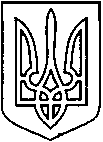 СЄВЄРОДОНЕЦЬКА МІСЬКАВІЙСЬКОВО-ЦИВІЛЬНА АДМІНІСТРАЦІЯСЄВЄРОДОНЕЦЬКОГО РАЙОНУ  ЛУГАНСЬКОЇ  ОБЛАСТІРОЗПОРЯДЖЕННЯкерівника Сєвєродонецької міської  військово-цивільної адміністрації«12» жовтня 2021  року                                                                         № 2034Про проведення міських заходівдо Дня пам’яті жертв голодоморівКеруючись п.п. 8 п. 3 ст.6 Закону України «Про військово-цивільні адміністрації», Закону «Про місцеве самоврядування в Україні», п.133.4 ст.133 Податкового кодексу України, розпорядженням керівника військово-цивільної адміністрації міста Сєвєродонецьк від 02.12.2020 року № 1123 «Про затвердження календарного плану міських заходів щодо святкування урочистих дат, державних і традиційних народних свят та вшанування пам’ятних дат у   2021 році» зі змінами розпорядження керівника Сєвєродонецької міської ВЦА  № 1431 від 06.08.2021 року, постановою Кабінету Міністрів України від 11 березня 2020 року  № 211 “Про запобігання поширенню на території України гострої респіраторної хвороби COVID-19, спричиненої коронавірусом SARS-CoV-2” зі змінами, Постановою Кабінету Міністрів від 09 грудня 2020 № 1236 та з метою гідного вшанування пам’яті жертв голодоморів в Українізобов’язую: Затвердити план проведення міських заходів до Дня пам’яті жертв голодоморів (Додаток 1).Затвердити  кошторис  витрат  відділу  культури  щодо  проведення міських заходів до Дня пам’яті жертв голодоморів (Додаток 2)Фінансовому управлінню (М. Багрінцевій) профінансувати витрати на проведення міських заходів до Дня пам’яті жертв голодоморів згідно кошторису відділу культури.Дане розпорядження підлягає оприлюдненню.Контроль за виконанням даного розпорядження покласти на заступника керівника Сєвєродонецької міської військово-цивільної адміністрації Ірину СТЕПАНЕНКО.    Керівник Сєвєродонецької міськоївійськово-цивільної адміністрації                                     Олександр СТРЮК           Додаток 1                                                                        до  розпорядження керівника                                                          Сєвєродонецької міської ВЦА                                                                                                                                                        від «12» жовтня 2021 року  № 2034ПЛАН  ЗАХОДІВщодо проведення міських заходів до Дня пам’яті жертв голодоморівЗаступник керівника Сєвєродонецької міської військово-цивільної адміністрації                                 Ірина СТЕПАНЕНКО                         Додаток 2                                                                       до  розпорядження керівника                                                          Сєвєродонецької міської ВЦА                                                                                                                                                        від «12» жовтня 2021 року  № 2034КОШТОРИСвитрат щодо проведення міських заходів до Дня пам’яті жертв голодоморівЗаступник керівника Сєвєродонецької міської військово-цивільної адміністрації                                 Ірина СТЕПАНЕНКО№ з/пНазва заходуТермін виконанняВідповідальні1.Провести засідання організаційного комітетудо 26.11.2021Степаненко І. Анцупова Г. Грачова Т.Винничук Т.Волченко Л.2.Провести мітинг-реквієм з запаленням свічок та оголошенням хвилини мовчання, за участю керівництва міста  та громадськості біля пам’ятника Жертвам голодоморів 1932-1933 років27.11.2021Степаненко І. Анцупова Г. Грачова Т.Винничук Т.Волченко Л.3.Забезпечити:- озвучення мітингу-реквієму до Дня пам`яті жертв голодоморів;- транспортом для організації заходів;- квітковою продукцію та поминальними лампадками для покладання до пам’ятника Жертвам голодоморів 1932-1933 років27.11.2021Грачова Т.Ульянова С.Гринько О.4.Розіслати телефонограми із запрошенням на скорботні заходи та щодо приспущення Державних Прапорів України і обмеження розважальних заходів на підприємства, організації і установи міста, представникам політичних та громадських організаційдо 26.11.2021Винничук Т.Анцупова Г.5.Упорядкувати пам’ятні знаки, присвячені жертвам Голодомору 1932-1933 років в Українідо 23.11.2021Ковалевський А.6.Обмежити проведення у місті розважальних заходів 27.11.2021Грачова Т.Волченко Л. Анцупова Г.7.Забезпечити приспущення Державного Прапору України на будівлі Сєвєродонецької міської ВЦА  27.11.2021Степаненко І. Бутнік Р.8.Організувати та провести до Дня пам`яті жертв голодоморів:- у міських  загальноосвітніх, позашкільних навчальних закладах міста класні години, бесіди;- у комунальних міських бібліотеках- книжкові виставки, бібліографічні огляди, виставки фотоматеріалів, розмістити інформацію на веб-сторінкахлистопад 2021Волченко Л.Грачова Т.9.Надіслати листи та телефонограми до:- ГУНП, УПП, ДПП- міського управління ГУ ДСНС України у Луганській областідо 27.11.2021Анцупова Г.10.Забезпечити громадський порядок під час та після проведення святкових заходів біля пам’ятника Жертвам голодоморів 1932-1933 років27.11.2021Служби за компетенцією11.Забезпечити широке висвітлення проведення міських заходів до Дня пам’яті жертв голодоморів листопад 2021Анцупова Г.1Оплата за придбання: квіткової продукції, державної символіки лампадок, свічок 6 000 грн.  2Оплата транспортних послуг                                                                                               ВСЬОГО:                                                                          3 000 грн.    9 000 грн.  